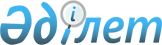 О переименовании некоторых населенных пунктов Бурабайского района Акмолинской областиПостановление акимата Акмолинской области от 25 октября 2019 года № А-11/503 и решение Акмолинского областного маслихата от 25 октября 2019 года № 6С-38-12. Зарегистрировано Департаментом юстиции Акмолинской области 30 октября 2019 года № 7450
      В соответствии с Законом Республики Казахстан от 8 декабря 1993 года "Об административно-территориальном устройстве Республики Казахстан", на основании заключения Акмолинской областной ономастической комиссии от 18 апреля 2018 года, постановления акимата Бурабайского района от 10 октября 2018 года № а-10/387 и решения Бурабайского районного маслихата от 10 октября 2018 года № 6С-33/4 "О внесении предложений по переименованию некоторых населенных пунктов Бурабайского района" акимат Акмолинской области ПОСТАНОВЛЯЕТ и Акмолинский областной маслихат РЕШИЛ:
      1. Переименовать село Новый Карабауыр Бурабайского района Акмолинской области на село Карабауыр Бурабайского района Акмолинской области.
      2. Переименовать село Первомайское Бурабайского района Акмолинской области на село Обалы Бурабайского района Акмолинской области.
      3. Настоящее совместное постановление акимата Акмолинской области и решение Акмолинского областного маслихата вступает в силу со дня государственной регистрации в Департаменте юстиции Акмолинской области и вводится в действие со дня официального опубликования.
					© 2012. РГП на ПХВ «Институт законодательства и правовой информации Республики Казахстан» Министерства юстиции Республики Казахстан
				
      Аким Акмолинской
области

Е.Маржикпаев

      Председатель сессии
Акмолинского областного
маслихата

Г.Бекмагамбетов

      Секретарь Акмолинского
областного маслихата

А.Баймагамбетов
